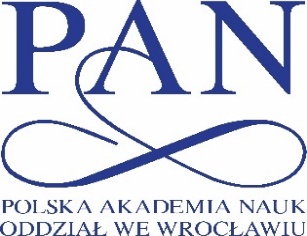 KOMISJA ERGONOMII 
WIEKU PODESZŁEGOII Ogólnopolska Konferencja „Ergonomia Wieku Podeszłego”Wrocław, 13-14.10.2023 r.Szanowni Państwo, w imieniu Komitetu Organizacyjnego i swoim własnym mam zaszczyt zaprosić Państwa do uczestnictwa w II Ogólnopolskiej Konferencji „Ergonomia Wieku Podeszłego”. Mamy nadzieję, że wzorem ubiegłego roku, interdyscyplinarna tematyka konferencji organizowanej przez Komisję Ergonomii Wieku Podeszłego Oddziału Polskiej Akademii Nauk we Wrocławiu umożliwi upowszechnianie, promowanie i popularyzowanie zagadnień szeroko pojętej ergonomii wieku podeszłego oraz jej zastosowania w różnych dziedzinach życia, zarówno z zakresu nauk medycznych, jak i pozamedycznych.Wydłużenie życia ludzkiego jest niewątpliwym sukcesem współczesnej medycyny, ale jego ceną jest starzenie się społeczeństwa. Coraz częściej mówi się o globalizacji tego procesu, o czym świadczy fakt, że powyżej 60 lat ma co dziesiąty mieszkaniec Ziemi, a w roku 2050 ma już być co piąty. Potrzebę dostosowania się do zmian demograficznych uważa się za jedno z największych wyzwań współczesnego świata, w tym także Polski. Ważnym elementem radzenia sobie z konsekwencjami starzenia się społeczeństwa jest zachowanie aktywności fizycznej, umysłowej i społecznej, co pozwoli na zawodową aktywizację seniorów, a zarazem umożliwi zachowanie autonomii i niezależności ekonomicznej.Ideą ergonomii wieku podeszłego jest przywrócenie osób starszych do jak najlepszego funkcjonowania w ich własnym środowisku, dlatego tak istotna jest likwidacja barier blokujących normalne funkcjonowanie, dzięki czemu osoba starsza przestanie czuć się wykluczona i powróci do normalnego życia, aby przez długie lata służyć społeczeństwu wiedzą i doświadczeniem.Konferencja skierowana jest do pracowników naukowych i dydaktycznych, doktorantów
i studentów wyższych uczelni oraz jednostek naukowo-badawczych, do projektantów wnętrz
i infrastruktury zewnętrznej, pracowników organizacji użyteczności publicznej zajmujących się powyższą problematyką, a przede wszystkim do samych seniorów. Do udziału w konferencji zostaną zaproszeni eksperci z poszczególnych dziedzin – wykładowcy z liczących się ośrodków naukowych, będący jednocześnie praktykami zajmującymi się powyższą tematyką, którzy podzielą się z Państwem swoim doświadczeniem. Jesteśmy głęboko przekonani, że tegoroczne spotkanie stanie się platformą wymiany myśli naukowej i doświadczenia, a jednocześnie doskonałą okazją do nawiązania współpracy naukowo-badawczej między uczestnikami.Korzystając z okazji, serdecznie zapraszamy Państwa do udziału w II Ogólnopolskiej Konferencji „Ergonomia Wieku Podeszłego”.Przewodnicząca Komitetu OrganizacyjnegoII Ogólnopolskiej Konferencji „Ergonomia Wieku Podeszłego”Dr hab. med. Anna Janocha